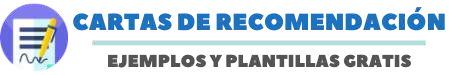 ht tps://cartasderecomendacion.com.mx/Estimado (nombre de la persona)Me complace recomendar por medio de la presente carta a José Guerrero, con número de identificación 1234567489, quien conozco desde hace más de 6 años cuando realizamos unas prácticas de fin de carrera en Acapulco de Juárez.Conozco personal y profesionalmente a José Guerrero y además de ser una persona simpática y de trato agradable, puedo constatar que es muy dedicado y responsable, muestra un gran interés y dedicación por su trabajo y sé que continúa superándose estudiando para mejorar sus capacidades.Si necesita información adicional pueden contactarse conmigo: [Núm. de teléfono de la organización / Celular][Correo electrónico]Reciba usted un cordial saludo Guadalupe Martínez GarcíaEmail: ejemplo@ ejemplo. com Celular: 123 - 456 - 7890Dirección: Ciudad de México, México